FFT August 2023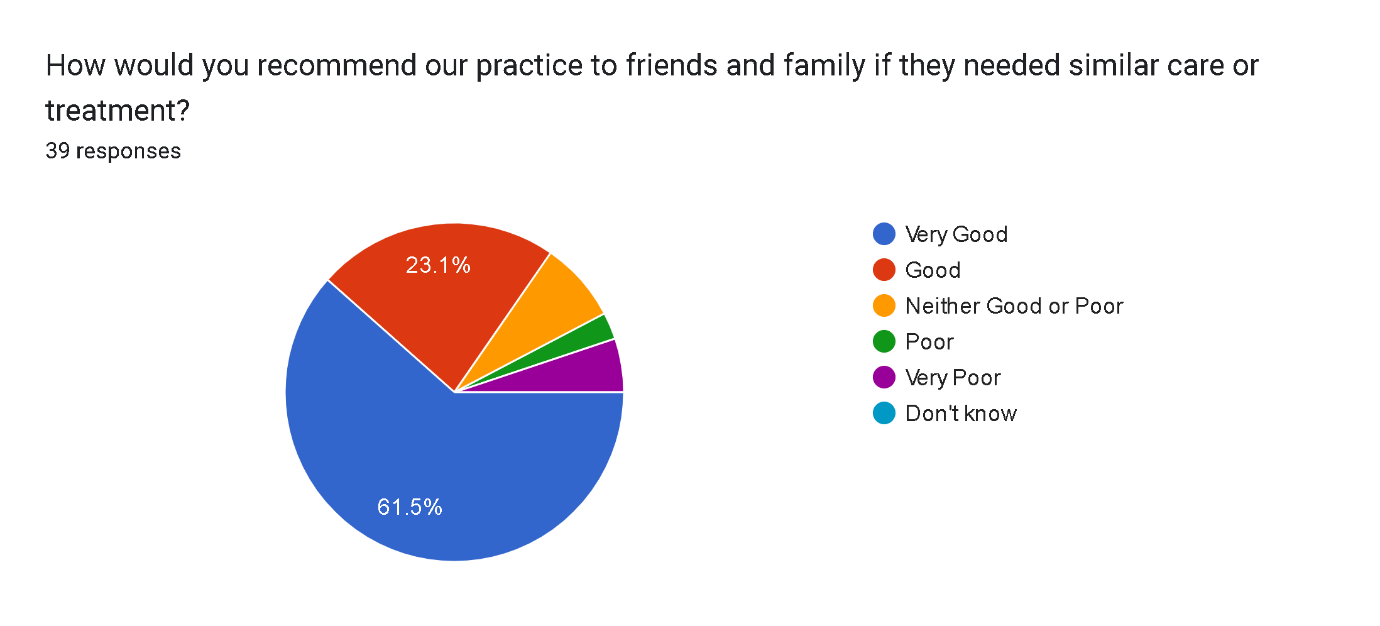 Very good 		24	3Good 			9	0Neither good or poor	3	0Poor 			2	0Very poor		1	0Total SMS		39	3	Total written Very good service, very helpful receptionist, very good doctors too.Very helpful receptionist, Nurse doctor and staff. Clean and comfortable.Always good response and all doctors and staff are very helpful..Very good doctorAll my appointments are punctual.Time keeping surgery mane you wait over an hour for an appointmentExcellent service but waiting is too long i think you give little more time because after seeing the patient it take time to enter in the computer and after blood test to make sure you do paperwork straight away so no confusion at the end of the session doing all it takes time so this is my opinion thanks xxPlease be kind to older people as some have hearing problems like meFaster waiting timesAlways very friendly. Never have any problems making appointments.Very goodThe service at present in the surgery is very goodGoodFront screen did not work may be once the receptionist starts should check it’s working She checked me in manually but when I left it was still not working and people were askingit’s excellent no need for any changes.I came for blood test but unfortunately they couldn’t get the the test done and told me to rebook with adr davidI am very happy with the service provided by the Kenton Clinic.Very good servicesFairly good too long to waitNoneAll staff nice and good serviceI had a good experienceIt's good and supportiveVery good 😊I am quiet happy always with the clinic receptionist they are always very very polite. I must say dr Alhtar Ingliee very kind dr listen to me always carefull with out any hurry. I am sorry I have forgotten the name of new young lady dr she is also very polite and helpful.Looks after patient very wellExcellent serviceNot helpful staff. Requested blood test for my allergies and they were reluctant to do so. And referrals taking so long 6-8 weeksYou should check properly before calling a person for a blood test.I was very impressed with the 2 nurses did my blood test as it’s very difficult to find the right vein but both of them took extra care and done itnothing to improve its best.N.a. very good care delivered. quick appointment given. Thank youThe service is absolutely excellent. I don’t believe there is room for improvement.The service and staff quite good and helpful but in emergency or if kids need appointment in emergency i wantNo commentsKeep doing what you are doing.Very professional al. Well organised snd efficientGood polite NurseNot thorough at all. Doctors sigh and look at you in a very funny way when u explain your symptoms to them. As if you were talking ina foreign language.Very God service best in London